Notes/Examples Working Backwards: Surface Area & Volume of Cylinders, Cones, and Spheres1. Given the cylinder below, 			2. The volume of a cylinder is 54 ft3 and
find the height. V = 11083.5 ft3			    the height is 3 ft. Find the diameter of the							    Cylinder.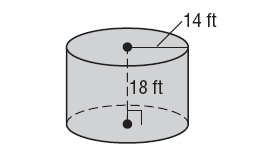 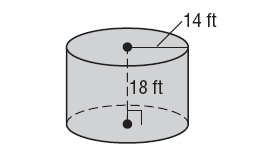 3.  A cone has a radius of 6m and a surface area of 66π m2. Find the slant height of the cone. 4. The cone below has a volume of 242π m3. Find the height. 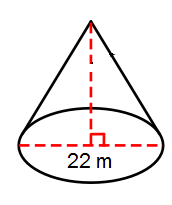 5.  A sphere has a SA of 676 cm2, find the radius. 6.  A sphere has a volume of 4500m3, find the radius. 7.  A sphere has a volume of 7776in3, find the diameter. 